Trong tháng 11 năm 2023, Tập đoàn Điện lực Việt Nam đã đảm bảo cung ứng điện phục vụ phát triển kinh tế - xã hội và sinh hoạt của nhân dân. Đồng thời, linh hoạt ứng phó với các đợt mưa lũ gây ngập lụt diện rộng tại miền Trung để vừa đảm bảo an toàn sử dụng điện khi ngập lụt, vừa hạn chế tối thiểu ảnh hưởng do mưa lũ.Về vận hành hệ thống điện:Sản lượng điện sản xuất toàn hệ thống tháng 11/2023 đạt 23,22 tỷ kWh, tăng 8,2% so với cùng kỳ tháng 11/2022. Sản lượng ngày cao nhất trong tháng 11 đạt 824,4 triệu kWh (ngày 09/11), công suất cao nhất đạt 41.271 MW (ngày 09/11). Lũy kế 11 tháng, sản lượng toàn hệ thống đạt 257,35 tỷ kWh, tăng 4,3% so với cùng kỳ năm trước, trong đó tỷ lệ huy động một số loại hình nguồn điện như sau: + Thủy điện: Khu vực miền Bắc giảm khai thác các hồ thủy điện do đã chuyển sang thời kỳ mùa khô, dòng chảy giảm nhanh trên các lưu vực sông; khu vực miền Trung, miền Nam tiếp tục khai thác cao các nhà máy thủy điện có nước về tốt. Tổng sản lượng thủy điện đạt: 74,57 tỷ kWh, chiếm 29%. + Nhiệt điện than: 117,67 kWh, chiếm 45,7%. Trong đó, khai thác cao các nhà máy nhiệt điện miền Bắc và các nhà máy BOT, đảm bảo mục tiêu tích nước.+ Tua bin khí: 24,8 tỷ kWh, chiếm 9,6%. + Nhiệt điện dầu: 1,24 tỷ kWh, chiếm 0,5%.+ Năng lượng tái tạo: 34,7 tỷ kWh, chiếm 13,5% (trong đó điện mặt trời đạt 24,1 tỷ kWh, điện gió đạt 9,84 tỷ kWh).+ Điện nhập khẩu: 3,96 tỷ kWh, chiếm 1,5%.Trong 11 tháng năm 2023, điện sản xuất của EVN và các Tổng Công ty Phát điện (kể cả các công ty cổ phần) đạt 106,27 tỷ kWh, chiếm 41,29% sản lượng điện sản xuất của toàn hệ thống.Về đầu tư xây dựng: Trong các tháng 11 năm 2023, lãnh đạo EVN và các đơn vị tiếp tục làm việc với UBND một số tỉnh phía Bắc về việc triển khai công tác đầu tư xây dựng các công trình điện; tập trung triển khai thực hiện các công trình lưới điện miền Trung, miền Nam; định kỳ hàng tuần họp rà soát tình hình triển khai các dự án 500kV mạch 3 từ Quảng Trạch - Phố Nối. Ngoài ra, Tập đoàn đã trình Uỷ ban Quản lý vốn Nhà nước tại DN phương án thu xếp vốn cho dự án Nhà máy Thủy điện Trị An mở rộng...Trong 11 tháng năm 2023, EVN và các đơn vị đã khởi công 77 công trình và hoàn thành đóng điện, đưa vào vận hành 84 công trình lưới điện từ 110 kV đến 500 kV (bao gồm: 01 công trình 500 kV, 14 công trình 220kV và 69 công trình 110 kV), trong đó đã đóng điện trạm biến áp 220kV Phước Thái mở rộng, nhánh rẽ trạm biến áp 220kV Krông Ana, đường dây mạch 2 Lương Sơn - Hòa Thắng - Mũi Né...Một số mục tiêu, nhiệm vụ công tác của EVN trong tháng 12 năm 2023Trong tháng 12/2023, EVN sẽ tiếp tục bảo đảm cung ứng đủ điện, trong đó sẵn sàng đảm bảo cung ứng điện trong các kỳ nghỉ Lễ Noel và Tết Dương lịch. Sản lượng tiêu thụ điện bình quân ngày toàn hệ thống tháng 12 dự kiến ở mức 773,3 triệu kWh/ngày, tăng 10,6% so với cùng kỳ năm 2022. Mục tiêu vận hành hệ thống: Đảm bảo vận hành ổn định, an toàn, tin cậy hệ thống điện. Tiếp tục huy động cao tất cả các nhà máy nhiệt điện than, tuabin khí; các nhà máy thủy điện khai thác theo tình hình thủy văn thực tế và định hướng điều tiết tối ưu, mục tiêu tích nước lên mực nước dâng bình thường vào cuối năm.Về công tác nguồn điện: Tiếp tục tập trung lực lượng tại các công trường, đẩy nhanh tiến độ thi công các dự án nguồn điện trọng điểm: Nhiệt điện Quảng Trạch 1; Thủy điện Ialy mở rộng, Hòa Bình mở rộng; hoàn thiện các thủ tục thu xếp vốn cho dự án Thủy điện Trị An mở rộng. Về lưới điện: Quyết liệt chỉ đạo và đôn đốc tiến độ chuẩn bị đầu tư, tiến độ thi công các công trình lưới điện trọng điểm như: đường dây 500kV mạch 3 Quảng Trạch - Phố Nối; các dự án giải tỏa nguồn thủy điện, nhập khẩu điện, giải tỏa công suất các nguồn NLTT...; chỉ đạo khẩn trương hoàn thiện báo cáo nghiên cứu khả thi dự án cấp điện từ lưới điện quốc gia cho huyện Côn Đảo để trình cấp có thầm quyền xem xét phê duyệt.Trong tháng 12/2023, các đơn vị tích cực chuẩn bị để thực hiện tốt chương trình hiến máu tình nguyện Tuần lễ hồng EVN lần thứ IX với thông điệp “Vạn trái tim - Một tấm lòng”. Đồng thời, hướng tới kỷ niệm 69 năm Ngày truyền thống ngành Điện lực Việt Nam (21/12/1954 - 21/12/2023), các đơn vị trong Tập đoàn Điện lực Quốc gia Việt Nam tập trung triển khai thực hiện chương trình Tháng tri ân khách hàng năm 2023 với chủ đề “Đồng hành cùng khách hàng sử dụng điện an toàn, tiết kiệm và hiệu quả”. Mục đích của chương trình thể hiện sự tri ân của EVN tới các khách hàng sử dụng điện thông qua các hoạt động kinh doanh và dịch vụ khách hàng cùng một số hoạt động an sinh xã hội; nâng cao sự gắn kết, hiệu quả thiết thực với khách hàng sử dụng điện và cộng đồng thông qua việc trực tiếp hỗ trợ, giúp đỡ người dân, doanh nghiệp, khách hàng sử dụng điện an toàn, tiết kiệm và hiệu quả.Ngoài ra, EVN tiếp tục chỉ đạo các Công ty/Nhà máy thủy điện vận hành hồ đập theo đúng chỉ đạo điều hành của BCĐ Quốc gia về Phòng, chống thiên tai và BCĐ của các tỉnh/ thành phố, đồng thời tiếp tục thực hiện tích nước các hồ chứa thủy điện theo đúng kế hoạch dự kiến. Các đơn vị vận hành nguồn và lưới điện chuẩn bị đầy đủ nhân lực, phương tiện, tăng cường ứng trực 24/24h; chủ động ứng phó với thiên tai và chuẩn bị đảm bảo điện dịp cuối năm cũng như các ngày lễ, tết...THÔNG TIN LIÊN HỆ:Ban Truyền thông - Tập đoàn Điện lực Việt Nam;Địa chỉ: Số 11 phố Cửa Bắc, phường Trúc Bạch, quận Ba Đình - Hà Nội;Email: bantt@evn.com.vn 	Điện thoại: 024.66946405/66946413; 	Website: www.evn.com.vnFanpage: www.facebook.com/evndienlucvietnamYoutube: https://www.youtube.com/c/ĐIỆNLỰCVIỆTNAM_EVNnews Kênh Tiktok: https://www.tiktok.com/@dienlucvn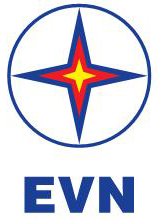 TẬP ĐOÀN ĐIỆN LỰC VIỆT NAMTHÔNG CÁO BÁO CHÍTÌNH HÌNH HOẠT ĐỘNG THÁNG 11 VÀMỤC TIÊU, NHIỆM VỤ CÔNG TÁC THÁNG 12/2023Hà Nội, ngày 08 tháng 12 năm 2023